BUSINESS NAME HEREFARM BUSINESS PLANDATEPhoto/logo here (optional)TABLE OF CONTENTSExecutive summaryOur vision, purpose, values and guiding principles Business descriptionHistoryOwnership structure Team overview Physical descriptionPhysical description commentary Infrastructure, plant and machinery Financial positionFinancial description commentaryFinancial and production performance history Business performance commentarySWOT analysisBusiness strategy and goals Risk managementFinancial planPolicies and procedures Key business documents AppendixExecutive summaryOne paragraph summarising business description, high level goals/purpose, summary of overall strategy to achieve goals.Our vision, purpose, values and guiding principlesProvide an overarching vision statement / vision board / picture which describes what you want your business to achieve – your dream. Add to your vision with some points on why the business exists to achieve that vision and set out your values and/or guiding principles.BUSINESS DESCRIPTIONHistoryWhere did we start and how did we get to where we are today.Ownership structureInclude a diagram if it is a complex structure.Team overviewInclude governance/management team, people’s roles and current skill gaps, mentors, consultants, advisors and other outside help.Team overview continued…Physical descriptionPhysical description Include a short commentary outlining the key aspects of the physical description, how these contribute to or limit the success of the business and any key strategies in place to address these.Infrastructure, plant and machineryOutline key infrastructure, plant and machinery components and comment on whether there are limitations due to the current ‘set up’ (milking facilities, housing, tracks, fencing, water, drainage, effluent storage and application, tractors, bikes etc.).Financial position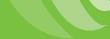 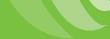 Assets and liabilities as at date:	Name:AssetsLiabilities/debt	Details e.g. interest rate, term, bank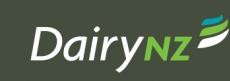 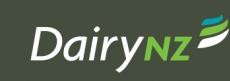 Financial description commentaryInclude a short commentary outlining the key aspects of the financial description, how these contribute to or limit the success of the business and any key strategies in place to address these.Financial and production performance historyHistorical financial, physical performance against benchmarks along with some commentary explaining differences and potential for improvement.Business performance Include a short commentary outlining the key aspects of the business performance, overall how this compares to benchmarks, identify any areas for growth/opportunity and any strengths. SWOT analysisA SWOT analysis identifies our strengths, weaknesses, opportunities and threats and is a useful tool for determining strategic position and justifying next steps. Focus on internal factors to define strengths and weaknesses and look outside your current lifestyle or business for opportunities and threats.Business strategy and goalsDescribe in a paragraph the overall business strategy required to achieve the vision and long term goals including investment criteria. Complete the goals and actions table ensuring ‘who’ and ‘when’ goals and actions will be achieved and completed.Risk managementOutline key risk areas and mitigation strategies (milk price, interest rates, climate, input costs, staff performance or vacancies, key people unavailable or out of action, environmental restrictions.Financial planInclude a summary of the following documents and detailed analysis in the appendix (include detail on any key assumptions).Annual budgetCashflowEquity growth projectionsSensitivity analysis attached to the abovePolicies and proceduresExplain here the processes in place to communicate policies and procedures to people in the businessKey business documentsRefer here to the key documents you have in place for the farm which provide further detail.  For example:Farm Environment PlanNutrient management planEquity PlanningSuccession planBenchmarking reportsAppendixName	Role	SkillsName	Role	SkillsName	Role	SkillsOverall skill gaps in the team:Overall skill gaps in the team:Overall skill gaps in the team:Farm physical KPIsCurrent yearLast season2020Number of cows (hd)Effective area (ha)Support block (ha)Cows/haLabour (FTE)Total milksolids (kg)Milksolids kg/haMilksolids kg/cowCows/FTEPasture and crop eaten (t/ha)Farm system (% feed brought in)Number: ha, cows, sharesCurrent value$/ha, cow, shareTOTALNotesDairy land and buildingsSupport block land and buildingsDairy company sharesOther farm sharesPlant, machinery and vehiclesMixed aged milking cowsRising 2 year heifersRising 1 year heifersBulls and other livestockOther investments e.g. property, shares, Kiwisaver, life insuranceCurrent assets e.g. bank deposits, debtors, GST, taxTOTAL ASSETSBank loansFamily loansFonterra co-op loanHire purchaseOverdraftOther current liabilities e.g. creditors,GST, taxTOTAL LIABILITIESTOTAL LIABILITIESEQUITY(Assets minus liabilities)Liabilities x 100DEBT TO ASSET %	AssetsEquity x 100EQUITY TO ASSETS %	AssetsCurrent yearBenchmarkLast seasonBenchmark20XX-XXBenchmarkFarm physical KPIsFarm physical KPIsFarm physical KPIsFarm physical KPIsFarm physical KPIsFarm physical KPIsFarm physical KPIsNumber of cows (hd)Effective area (ha)Support block (ha)Cows/haTotal milk solids (kg)Milk solids kg/haMilk solids kg/cowCows/FTEPasture and crop eaten (t/ha)ProfitabilityProfitabilityProfitabilityProfitabilityProfitabilityProfitabilityProfitabilityMilk priceGross farm revenue ($/ha)Operating expenses ($/ha)Operating profit ($/ha)Operating profit margin (%)Return on assetsReturn on equity (excluding change in capital value)Total return on equityLiquidityLiquidityLiquidityLiquidityLiquidityLiquidityLiquidityFarm working expenses ($/ kg MS)Cash operating surplusInterest paymentsDiscretionary cashDrawingsCash surplus/deficit (in- cludes any capital transac- tions)Breakeven milk priceWealthWealthWealthWealthWealthWealthWealthClosing total assetsClosing total liabilitiesClosing total equityGrowth in equityGrowth from profitGrowth from capitalDebt:asset ratioStrengthsWeaknessesPersonal: Personal: Business: Business: OpportunitiesThreatsPersonal: Personal: Business: Business: GoalsGoalsActionsActionsActionsGoalsGoals1 Year	2 to 5 years	Long term (5 years +)1 Year	2 to 5 years	Long term (5 years +)1 Year	2 to 5 years	Long term (5 years +)PersonalFinancialProduction SystemPeople ManagementEnvironmentAnimalsRisksLikelihood (high/medi- um/low)Impact (high/ medium/low)To minimize risk we will…